__________________________________________Потпис кандидата и датум подношења пријаве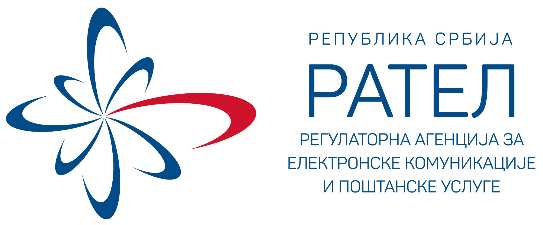 П Р И Ј А В АН АК О Н К У Р СРадно место на које кандидат конкуришеРадно место на које кандидат конкуришеЛИЧНИ  ПОДАЦИЛИЧНИ  ПОДАЦИЛИЧНИ  ПОДАЦИЛИЧНИ  ПОДАЦИИме и презимеИме и презимеЈМБГ, датум и место рођењаЈМБГ, датум и место рођењаАдреса и место становањаАдреса и место становањаКонтакт телефонКонтакт телефонe-mail адресаe-mail адресаПОДАЦИ О ОБРАЗОВАЊУПОДАЦИ О ОБРАЗОВАЊУПОДАЦИ О ОБРАЗОВАЊУПОДАЦИ О ОБРАЗОВАЊУНазив школе/факултетаНазив школе/факултетаСтручна спрема односно ниво образовањаСтручна спрема односно ниво образовањаГодина уписа/завршеткаГодина уписа/завршеткаСтечено звањеСтечено звањеСТРУЧНА ОСПОСОБЉЕНОСТ, ЗНАЊЕ И ВЕШТИНЕСТРУЧНА ОСПОСОБЉЕНОСТ, ЗНАЊЕ И ВЕШТИНЕСТРУЧНА ОСПОСОБЉЕНОСТ, ЗНАЊЕ И ВЕШТИНЕСТРУЧНА ОСПОСОБЉЕНОСТ, ЗНАЊЕ И ВЕШТИНЕРадно искуство у струци (укупно)Радно искуство у струци (укупно)Подаци о стручном оспособљавању, усавршавању и посебним областима знања и вештина (обука, сертификат, курсеви и др.)Подаци о стручном оспособљавању, усавршавању и посебним областима знања и вештина (обука, сертификат, курсеви и др.)ПРИЛОЖЕНА ДОКУМЕНТАЦИЈА (заокружити)ПРИЛОЖЕНА ДОКУМЕНТАЦИЈА (заокружити)ПРИЛОЖЕНА ДОКУМЕНТАЦИЈА (заокружити)ПРИЛОЖЕНА ДОКУМЕНТАЦИЈА (заокружити)1.уверење о држављанствууверење о држављанствууверење о држављанству2.извод из матичне књиге рођенихизвод из матичне књиге рођенихизвод из матичне књиге рођених3.диплома (уверење) о стручној спреми односно нивоу образовањадиплома (уверење) о стручној спреми односно нивоу образовањадиплома (уверење) о стручној спреми односно нивоу образовања4.докази о радном искуству - исправе којима се доказује дужина и врста радног искуства у струци (оверена фотокопија радне књижице оверена од стране послодавца односно надлежног органа и потврде, решења, уговори или други акти из којих се види на којим пословима, са којом стручном спремом и у ком временском периоду је стечено радно искуство)докази о радном искуству - исправе којима се доказује дужина и врста радног искуства у струци (оверена фотокопија радне књижице оверена од стране послодавца односно надлежног органа и потврде, решења, уговори или други акти из којих се види на којим пословима, са којом стручном спремом и у ком временском периоду је стечено радно искуство)докази о радном искуству - исправе којима се доказује дужина и врста радног искуства у струци (оверена фотокопија радне књижице оверена од стране послодавца односно надлежног органа и потврде, решења, уговори или други акти из којих се види на којим пословима, са којом стручном спремом и у ком временском периоду је стечено радно искуство)5.доказ да кандидат није под истрагом, да се против њега не води кривични поступак, односно да против њега није подигнута оптужница доказ да кандидат није под истрагом, да се против њега не води кривични поступак, односно да против њега није подигнута оптужница доказ да кандидат није под истрагом, да се против њега не води кривични поступак, односно да против њега није подигнута оптужница 6.пропратно/мотивационо писмо и биографија – CV уз навођење података о испуњености и других услова из конкурса.пропратно/мотивационо писмо и биографија – CV уз навођење података о испуњености и других услова из конкурса.пропратно/мотивационо писмо и биографија – CV уз навођење података о испуњености и других услова из конкурса.7.уверење о положеном стручном испиту  уверење о положеном стручном испиту  уверење о положеном стручном испиту  8.Доказ о положеном возачком испити „Б“ категоријеДоказ о положеном возачком испити „Б“ категоријеДоказ о положеном возачком испити „Б“ категорије9. доказ о познавању рада на рачунару у траженом нивоудоказ о познавању рада на рачунару у траженом нивоудоказ о познавању рада на рачунару у траженом нивоу10.доказ о знању енглеског језика у траженом нивоудоказ о знању енглеског језика у траженом нивоудоказ о знању енглеског језика у траженом нивоуИзјављујем да сам упознат/а сам са Обавештењем о обради личних података/Сагласност за обраду личних података.Изјављујем да сам упознат/а сам са Обавештењем о обради личних података/Сагласност за обраду личних података.Изјављујем да сам упознат/а сам са Обавештењем о обради личних података/Сагласност за обраду личних података.Изјављујем да сам упознат/а сам са Обавештењем о обради личних података/Сагласност за обраду личних података.